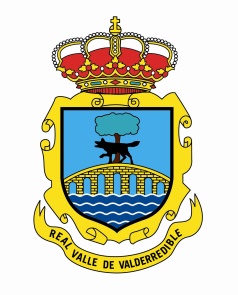 SERVICIO DE TELEASISTENCIA DOMICILIARIADATOS PERSONALESAPELLIDOS Y NOMBRE:D.N.I.:FECHA DE NACIMIENTO:DOMICILIO:TELÉFONO:INGRESOS ANUALES:MIEMBROS DE LA UNIDAD FAMILIARAPELLIDOS Y NOMBRE      PARENTESCO    EDAD      INGRESOS MESDECLARO, que son ciertos los datos que consigno en la presente solicitud.Información Básica sobre Protección de Datos: Sus datos de carácter personal serán tratados e incorporados a la actividad de tratamiento "Servicios sociales municipales" cuyo responsable es el Ayuntamiento de Valderredible con la finalidad de gestionar y tramitar los programas y servicios sociales proporcionados por dicho Ayuntamiento así como las actuaciones derivadas de los mismos. El tratamiento de datos es necesario para atender su solicitud así como para el cumplimiento de una obligación legal y el ejercicio de poderes públicos conferidos. No se comunicarán sus datos a terceros salvo obligación legal. Podrá ejercer los derechos de acceso, rectificación, supresión, portabilidad de tus datos, así como de limitación y oposición a su tratamiento, en la forma legalmente prevista, ante el Ayuntamiento de Valderredible, en Plaza de Valderredible 1, 39220 - Polientes (Cantabria), obteniendo información en secretaria@valderredible.es. Podrá consultar información adicional sobre esta actividad de tratamiento accediendo a través del siguiente enlace https://www.valderredible.es/uploads/editor/files/79/rgpd_02_informacion_adicional_ayto_valderredible.pdf seleccionando la actividad de tratamiento “Servicios sociales municipales”.FECHA:FIRMA:ALCALDE-PRESIDENTE DEL AYUNTAMIENTO DE……………………….Plaza Valderredible s/n.C.P.: 39220 Polientes-Cantabria. Teléfono: 942 776 002 *Fax.: 942 776 155Web: www.valderredible.es--Correo-e: atenciónalciudadano@valderredible.esDOCUMENTACIÓN NECESARIA:-Fotocopia del D.N.I. del solicitante.-Informe médico reciente del solicitante, y si procede, de cualquier miembro de la unidad familiar.-Certificado de empadronamiento y convivencia.-Certificaciones emitidas por entidades y/u organismos competentes, de los ingresos que por cualquier concepto, perciban el solicitante y en su caso, los demás miembros de la unidad familiar (pensiones, nóminas, certificaciones de INEM.,etc)